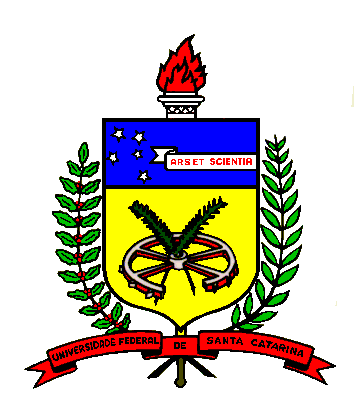 UNIVERSIDADE FEDERAL DE SANTA CATARINACENTRO DE CIÊNCIAS FÍSICAS E MATEMÁTICASDEPARTAMENTO DE MATEMÁTICAFlorianópolis, 06 de fevereiro de 2015.____________________________________Prof. Roberto Correa da SilvaCoordenador da disciplinaSEMESTRE 2015.1SEMESTRE 2015.1SEMESTRE 2015.1SEMESTRE 2015.1SEMESTRE 2015.1SEMESTRE 2015.1SEMESTRE 2015.1I. IDENTIFICAÇÃO DA DISCIPLINA:I. IDENTIFICAÇÃO DA DISCIPLINA:I. IDENTIFICAÇÃO DA DISCIPLINA:I. IDENTIFICAÇÃO DA DISCIPLINA:I. IDENTIFICAÇÃO DA DISCIPLINA:I. IDENTIFICAÇÃO DA DISCIPLINA:CódigoCódigoNome da DisciplinaHoras/aula SemanaisTeóricas              PráticasHoras/aula SemanaisTeóricas              PráticasHoras/aula SemestraisHoras/aula SemestraisMTM 5116MTM 5116Cálculo II0600108108II. PROFESSOR (ES) MINISTRANTE (S)II. PROFESSOR (ES) MINISTRANTE (S)II. PROFESSOR (ES) MINISTRANTE (S)II. PROFESSOR (ES) MINISTRANTE (S)II. PROFESSOR (ES) MINISTRANTE (S)II. PROFESSOR (ES) MINISTRANTE (S)II. PROFESSOR (ES) MINISTRANTE (S) Roberto Correa da Silva Roberto Correa da Silva Roberto Correa da Silva Roberto Correa da Silva Roberto Correa da Silva Roberto Correa da Silva Roberto Correa da SilvaIII. PRÉ-REQUISITO (S)III. PRÉ-REQUISITO (S)III. PRÉ-REQUISITO (S)III. PRÉ-REQUISITO (S)III. PRÉ-REQUISITO (S)III. PRÉ-REQUISITO (S)III. PRÉ-REQUISITO (S)CódigoCódigoNome da DisciplinaNome da DisciplinaNome da DisciplinaNome da DisciplinaNome da DisciplinaMTM 5115MTM 5115Cálculo I           Cálculo I           Cálculo I           Cálculo I           Cálculo I           IV. CURSO (S) PARA O QUAL (IS) A DISCIPLINA É OFERECIDAIV. CURSO (S) PARA O QUAL (IS) A DISCIPLINA É OFERECIDAIV. CURSO (S) PARA O QUAL (IS) A DISCIPLINA É OFERECIDAIV. CURSO (S) PARA O QUAL (IS) A DISCIPLINA É OFERECIDAIV. CURSO (S) PARA O QUAL (IS) A DISCIPLINA É OFERECIDAIV. CURSO (S) PARA O QUAL (IS) A DISCIPLINA É OFERECIDAIV. CURSO (S) PARA O QUAL (IS) A DISCIPLINA É OFERECIDAFísicaFísicaFísicaFísicaFísicaFísicaFísicaEMENTAEMENTAEMENTAEMENTAEMENTAEMENTAEMENTATécnicas de integração. Extensões do conceito de integral. Aplicações da integral definida. Funções de várias variáveis. Integral dupla. Integral Tripla.Técnicas de integração. Extensões do conceito de integral. Aplicações da integral definida. Funções de várias variáveis. Integral dupla. Integral Tripla.Técnicas de integração. Extensões do conceito de integral. Aplicações da integral definida. Funções de várias variáveis. Integral dupla. Integral Tripla.Técnicas de integração. Extensões do conceito de integral. Aplicações da integral definida. Funções de várias variáveis. Integral dupla. Integral Tripla.Técnicas de integração. Extensões do conceito de integral. Aplicações da integral definida. Funções de várias variáveis. Integral dupla. Integral Tripla.Técnicas de integração. Extensões do conceito de integral. Aplicações da integral definida. Funções de várias variáveis. Integral dupla. Integral Tripla.Técnicas de integração. Extensões do conceito de integral. Aplicações da integral definida. Funções de várias variáveis. Integral dupla. Integral Tripla.OBJETIVOSOBJETIVOSOBJETIVOSOBJETIVOSOBJETIVOSOBJETIVOSOBJETIVOSAplicar integral na solução de problemas da física através do uso de somas de Riemann.Calcular integrais usando as técnicas usuais de integração.Trabalhar as noções básicas do cálculo diferencial de funções de várias variáveis, especialmente os conceitos de derivadas parciais, tangentes, máximos e mínimos.Calcular integrais dupla e tripla e utilizá-las em algumas aplicações.Aplicar integral na solução de problemas da física através do uso de somas de Riemann.Calcular integrais usando as técnicas usuais de integração.Trabalhar as noções básicas do cálculo diferencial de funções de várias variáveis, especialmente os conceitos de derivadas parciais, tangentes, máximos e mínimos.Calcular integrais dupla e tripla e utilizá-las em algumas aplicações.Aplicar integral na solução de problemas da física através do uso de somas de Riemann.Calcular integrais usando as técnicas usuais de integração.Trabalhar as noções básicas do cálculo diferencial de funções de várias variáveis, especialmente os conceitos de derivadas parciais, tangentes, máximos e mínimos.Calcular integrais dupla e tripla e utilizá-las em algumas aplicações.Aplicar integral na solução de problemas da física através do uso de somas de Riemann.Calcular integrais usando as técnicas usuais de integração.Trabalhar as noções básicas do cálculo diferencial de funções de várias variáveis, especialmente os conceitos de derivadas parciais, tangentes, máximos e mínimos.Calcular integrais dupla e tripla e utilizá-las em algumas aplicações.Aplicar integral na solução de problemas da física através do uso de somas de Riemann.Calcular integrais usando as técnicas usuais de integração.Trabalhar as noções básicas do cálculo diferencial de funções de várias variáveis, especialmente os conceitos de derivadas parciais, tangentes, máximos e mínimos.Calcular integrais dupla e tripla e utilizá-las em algumas aplicações.Aplicar integral na solução de problemas da física através do uso de somas de Riemann.Calcular integrais usando as técnicas usuais de integração.Trabalhar as noções básicas do cálculo diferencial de funções de várias variáveis, especialmente os conceitos de derivadas parciais, tangentes, máximos e mínimos.Calcular integrais dupla e tripla e utilizá-las em algumas aplicações.Aplicar integral na solução de problemas da física através do uso de somas de Riemann.Calcular integrais usando as técnicas usuais de integração.Trabalhar as noções básicas do cálculo diferencial de funções de várias variáveis, especialmente os conceitos de derivadas parciais, tangentes, máximos e mínimos.Calcular integrais dupla e tripla e utilizá-las em algumas aplicações.CONTEÚDO PROGRAMÁTICOCONTEÚDO PROGRAMÁTICOCONTEÚDO PROGRAMÁTICOCONTEÚDO PROGRAMÁTICOCONTEÚDO PROGRAMÁTICOCONTEÚDO PROGRAMÁTICOCONTEÚDO PROGRAMÁTICOTécnicas de integração: integração por partes; de funções trigonométricas; por substituição trigonométrica; de funções racionais por frações parciais; de funções irracionais; de funções racionais de seno e cosseno.  Extensões do conceito de integral: integrais de funções contínuas por partes; integrais impróprias (definição, convergência, cálculo das integrais convergentes, teste da comparação).Aplicações da integral definida: comprimento de arco de uma curva plana; área de uma região plana; volume de um sólido de revolução; alguns exemplos de aplicação na Física (trabalho, centro de massa, momento de inércia).Coordenadas polares: sistema; gráfico de equações; comprimento de arco de uma curva plana; área de uma região plana.Funções de várias variáveis: definição; domínio; imagem; esboço de gráficos; limite; continuidade; derivadas parciais (definição, interpretação geométrica, cálculo das derivadas parciais, derivadas parciais de função composta, derivadas parciais de função implícita; derivadas parciais sucessivas); diferencial; jacobiano; aplicações das derivadas parciais (máximos e mínimos de funções de duas variáveis; máximos e mínimos condicionados).Integral dupla: definição; propriedades; cálculo da integral dupla; integral dupla em coordenadas polares; aplicações da integral dupla (calculo de áreas, volumes, centro de massa e momento de inércia).Integral tripla: definição; propriedades; calculo da integral tripla; integral tripla em coordenadas cilíndricas e esféricas; aplicações da integral tripla (cálculo de volumes, centro de massa e momento de inércia).Técnicas de integração: integração por partes; de funções trigonométricas; por substituição trigonométrica; de funções racionais por frações parciais; de funções irracionais; de funções racionais de seno e cosseno.  Extensões do conceito de integral: integrais de funções contínuas por partes; integrais impróprias (definição, convergência, cálculo das integrais convergentes, teste da comparação).Aplicações da integral definida: comprimento de arco de uma curva plana; área de uma região plana; volume de um sólido de revolução; alguns exemplos de aplicação na Física (trabalho, centro de massa, momento de inércia).Coordenadas polares: sistema; gráfico de equações; comprimento de arco de uma curva plana; área de uma região plana.Funções de várias variáveis: definição; domínio; imagem; esboço de gráficos; limite; continuidade; derivadas parciais (definição, interpretação geométrica, cálculo das derivadas parciais, derivadas parciais de função composta, derivadas parciais de função implícita; derivadas parciais sucessivas); diferencial; jacobiano; aplicações das derivadas parciais (máximos e mínimos de funções de duas variáveis; máximos e mínimos condicionados).Integral dupla: definição; propriedades; cálculo da integral dupla; integral dupla em coordenadas polares; aplicações da integral dupla (calculo de áreas, volumes, centro de massa e momento de inércia).Integral tripla: definição; propriedades; calculo da integral tripla; integral tripla em coordenadas cilíndricas e esféricas; aplicações da integral tripla (cálculo de volumes, centro de massa e momento de inércia).Técnicas de integração: integração por partes; de funções trigonométricas; por substituição trigonométrica; de funções racionais por frações parciais; de funções irracionais; de funções racionais de seno e cosseno.  Extensões do conceito de integral: integrais de funções contínuas por partes; integrais impróprias (definição, convergência, cálculo das integrais convergentes, teste da comparação).Aplicações da integral definida: comprimento de arco de uma curva plana; área de uma região plana; volume de um sólido de revolução; alguns exemplos de aplicação na Física (trabalho, centro de massa, momento de inércia).Coordenadas polares: sistema; gráfico de equações; comprimento de arco de uma curva plana; área de uma região plana.Funções de várias variáveis: definição; domínio; imagem; esboço de gráficos; limite; continuidade; derivadas parciais (definição, interpretação geométrica, cálculo das derivadas parciais, derivadas parciais de função composta, derivadas parciais de função implícita; derivadas parciais sucessivas); diferencial; jacobiano; aplicações das derivadas parciais (máximos e mínimos de funções de duas variáveis; máximos e mínimos condicionados).Integral dupla: definição; propriedades; cálculo da integral dupla; integral dupla em coordenadas polares; aplicações da integral dupla (calculo de áreas, volumes, centro de massa e momento de inércia).Integral tripla: definição; propriedades; calculo da integral tripla; integral tripla em coordenadas cilíndricas e esféricas; aplicações da integral tripla (cálculo de volumes, centro de massa e momento de inércia).Técnicas de integração: integração por partes; de funções trigonométricas; por substituição trigonométrica; de funções racionais por frações parciais; de funções irracionais; de funções racionais de seno e cosseno.  Extensões do conceito de integral: integrais de funções contínuas por partes; integrais impróprias (definição, convergência, cálculo das integrais convergentes, teste da comparação).Aplicações da integral definida: comprimento de arco de uma curva plana; área de uma região plana; volume de um sólido de revolução; alguns exemplos de aplicação na Física (trabalho, centro de massa, momento de inércia).Coordenadas polares: sistema; gráfico de equações; comprimento de arco de uma curva plana; área de uma região plana.Funções de várias variáveis: definição; domínio; imagem; esboço de gráficos; limite; continuidade; derivadas parciais (definição, interpretação geométrica, cálculo das derivadas parciais, derivadas parciais de função composta, derivadas parciais de função implícita; derivadas parciais sucessivas); diferencial; jacobiano; aplicações das derivadas parciais (máximos e mínimos de funções de duas variáveis; máximos e mínimos condicionados).Integral dupla: definição; propriedades; cálculo da integral dupla; integral dupla em coordenadas polares; aplicações da integral dupla (calculo de áreas, volumes, centro de massa e momento de inércia).Integral tripla: definição; propriedades; calculo da integral tripla; integral tripla em coordenadas cilíndricas e esféricas; aplicações da integral tripla (cálculo de volumes, centro de massa e momento de inércia).Técnicas de integração: integração por partes; de funções trigonométricas; por substituição trigonométrica; de funções racionais por frações parciais; de funções irracionais; de funções racionais de seno e cosseno.  Extensões do conceito de integral: integrais de funções contínuas por partes; integrais impróprias (definição, convergência, cálculo das integrais convergentes, teste da comparação).Aplicações da integral definida: comprimento de arco de uma curva plana; área de uma região plana; volume de um sólido de revolução; alguns exemplos de aplicação na Física (trabalho, centro de massa, momento de inércia).Coordenadas polares: sistema; gráfico de equações; comprimento de arco de uma curva plana; área de uma região plana.Funções de várias variáveis: definição; domínio; imagem; esboço de gráficos; limite; continuidade; derivadas parciais (definição, interpretação geométrica, cálculo das derivadas parciais, derivadas parciais de função composta, derivadas parciais de função implícita; derivadas parciais sucessivas); diferencial; jacobiano; aplicações das derivadas parciais (máximos e mínimos de funções de duas variáveis; máximos e mínimos condicionados).Integral dupla: definição; propriedades; cálculo da integral dupla; integral dupla em coordenadas polares; aplicações da integral dupla (calculo de áreas, volumes, centro de massa e momento de inércia).Integral tripla: definição; propriedades; calculo da integral tripla; integral tripla em coordenadas cilíndricas e esféricas; aplicações da integral tripla (cálculo de volumes, centro de massa e momento de inércia).Técnicas de integração: integração por partes; de funções trigonométricas; por substituição trigonométrica; de funções racionais por frações parciais; de funções irracionais; de funções racionais de seno e cosseno.  Extensões do conceito de integral: integrais de funções contínuas por partes; integrais impróprias (definição, convergência, cálculo das integrais convergentes, teste da comparação).Aplicações da integral definida: comprimento de arco de uma curva plana; área de uma região plana; volume de um sólido de revolução; alguns exemplos de aplicação na Física (trabalho, centro de massa, momento de inércia).Coordenadas polares: sistema; gráfico de equações; comprimento de arco de uma curva plana; área de uma região plana.Funções de várias variáveis: definição; domínio; imagem; esboço de gráficos; limite; continuidade; derivadas parciais (definição, interpretação geométrica, cálculo das derivadas parciais, derivadas parciais de função composta, derivadas parciais de função implícita; derivadas parciais sucessivas); diferencial; jacobiano; aplicações das derivadas parciais (máximos e mínimos de funções de duas variáveis; máximos e mínimos condicionados).Integral dupla: definição; propriedades; cálculo da integral dupla; integral dupla em coordenadas polares; aplicações da integral dupla (calculo de áreas, volumes, centro de massa e momento de inércia).Integral tripla: definição; propriedades; calculo da integral tripla; integral tripla em coordenadas cilíndricas e esféricas; aplicações da integral tripla (cálculo de volumes, centro de massa e momento de inércia).Técnicas de integração: integração por partes; de funções trigonométricas; por substituição trigonométrica; de funções racionais por frações parciais; de funções irracionais; de funções racionais de seno e cosseno.  Extensões do conceito de integral: integrais de funções contínuas por partes; integrais impróprias (definição, convergência, cálculo das integrais convergentes, teste da comparação).Aplicações da integral definida: comprimento de arco de uma curva plana; área de uma região plana; volume de um sólido de revolução; alguns exemplos de aplicação na Física (trabalho, centro de massa, momento de inércia).Coordenadas polares: sistema; gráfico de equações; comprimento de arco de uma curva plana; área de uma região plana.Funções de várias variáveis: definição; domínio; imagem; esboço de gráficos; limite; continuidade; derivadas parciais (definição, interpretação geométrica, cálculo das derivadas parciais, derivadas parciais de função composta, derivadas parciais de função implícita; derivadas parciais sucessivas); diferencial; jacobiano; aplicações das derivadas parciais (máximos e mínimos de funções de duas variáveis; máximos e mínimos condicionados).Integral dupla: definição; propriedades; cálculo da integral dupla; integral dupla em coordenadas polares; aplicações da integral dupla (calculo de áreas, volumes, centro de massa e momento de inércia).Integral tripla: definição; propriedades; calculo da integral tripla; integral tripla em coordenadas cilíndricas e esféricas; aplicações da integral tripla (cálculo de volumes, centro de massa e momento de inércia).VIII. METODOLOGIA DE ENSINO / DESENVOLVIMENTO DO PROGRAMAVIII. METODOLOGIA DE ENSINO / DESENVOLVIMENTO DO PROGRAMAVIII. METODOLOGIA DE ENSINO / DESENVOLVIMENTO DO PROGRAMAVIII. METODOLOGIA DE ENSINO / DESENVOLVIMENTO DO PROGRAMAVIII. METODOLOGIA DE ENSINO / DESENVOLVIMENTO DO PROGRAMAVIII. METODOLOGIA DE ENSINO / DESENVOLVIMENTO DO PROGRAMAVIII. METODOLOGIA DE ENSINO / DESENVOLVIMENTO DO PROGRAMAO conteúdo programático será desenvolvido através de aulas expositivas teóricas e de aplicações em forma de exercícios. O aluno também contará com monitor da disciplina.O conteúdo programático será desenvolvido através de aulas expositivas teóricas e de aplicações em forma de exercícios. O aluno também contará com monitor da disciplina.O conteúdo programático será desenvolvido através de aulas expositivas teóricas e de aplicações em forma de exercícios. O aluno também contará com monitor da disciplina.O conteúdo programático será desenvolvido através de aulas expositivas teóricas e de aplicações em forma de exercícios. O aluno também contará com monitor da disciplina.O conteúdo programático será desenvolvido através de aulas expositivas teóricas e de aplicações em forma de exercícios. O aluno também contará com monitor da disciplina.O conteúdo programático será desenvolvido através de aulas expositivas teóricas e de aplicações em forma de exercícios. O aluno também contará com monitor da disciplina.O conteúdo programático será desenvolvido através de aulas expositivas teóricas e de aplicações em forma de exercícios. O aluno também contará com monitor da disciplina.IX. METODOLOGIA DE AVALIAÇÃOIX. METODOLOGIA DE AVALIAÇÃOIX. METODOLOGIA DE AVALIAÇÃOIX. METODOLOGIA DE AVALIAÇÃOIX. METODOLOGIA DE AVALIAÇÃOIX. METODOLOGIA DE AVALIAÇÃOIX. METODOLOGIA DE AVALIAÇÃOProvasProvasProvasProvasProvasProvasProvasX. AVALIAÇÃO FINALX. AVALIAÇÃO FINALX. AVALIAÇÃO FINALX. AVALIAÇÃO FINALX. AVALIAÇÃO FINALX. AVALIAÇÃO FINALX. AVALIAÇÃO FINALSerão realizadas quatro provas escritas. Estará aprovado o aluno com frequência suficiente que obtiver média semestral maior ou igual a 6 (seis). O aluno com frequência suficiente e com média entre 3 (três) e 5,5 (cinco e meio) terá direito a uma avaliação final, abrangendo todo o conteúdo do semestre. Neste caso, a nota final será a média aritmética entre a avaliação final e a média semestral. Será aprovado o aluno que tiver nota final maior ou igual a 6 (seis).Serão realizadas quatro provas escritas. Estará aprovado o aluno com frequência suficiente que obtiver média semestral maior ou igual a 6 (seis). O aluno com frequência suficiente e com média entre 3 (três) e 5,5 (cinco e meio) terá direito a uma avaliação final, abrangendo todo o conteúdo do semestre. Neste caso, a nota final será a média aritmética entre a avaliação final e a média semestral. Será aprovado o aluno que tiver nota final maior ou igual a 6 (seis).Serão realizadas quatro provas escritas. Estará aprovado o aluno com frequência suficiente que obtiver média semestral maior ou igual a 6 (seis). O aluno com frequência suficiente e com média entre 3 (três) e 5,5 (cinco e meio) terá direito a uma avaliação final, abrangendo todo o conteúdo do semestre. Neste caso, a nota final será a média aritmética entre a avaliação final e a média semestral. Será aprovado o aluno que tiver nota final maior ou igual a 6 (seis).Serão realizadas quatro provas escritas. Estará aprovado o aluno com frequência suficiente que obtiver média semestral maior ou igual a 6 (seis). O aluno com frequência suficiente e com média entre 3 (três) e 5,5 (cinco e meio) terá direito a uma avaliação final, abrangendo todo o conteúdo do semestre. Neste caso, a nota final será a média aritmética entre a avaliação final e a média semestral. Será aprovado o aluno que tiver nota final maior ou igual a 6 (seis).Serão realizadas quatro provas escritas. Estará aprovado o aluno com frequência suficiente que obtiver média semestral maior ou igual a 6 (seis). O aluno com frequência suficiente e com média entre 3 (três) e 5,5 (cinco e meio) terá direito a uma avaliação final, abrangendo todo o conteúdo do semestre. Neste caso, a nota final será a média aritmética entre a avaliação final e a média semestral. Será aprovado o aluno que tiver nota final maior ou igual a 6 (seis).Serão realizadas quatro provas escritas. Estará aprovado o aluno com frequência suficiente que obtiver média semestral maior ou igual a 6 (seis). O aluno com frequência suficiente e com média entre 3 (três) e 5,5 (cinco e meio) terá direito a uma avaliação final, abrangendo todo o conteúdo do semestre. Neste caso, a nota final será a média aritmética entre a avaliação final e a média semestral. Será aprovado o aluno que tiver nota final maior ou igual a 6 (seis).Serão realizadas quatro provas escritas. Estará aprovado o aluno com frequência suficiente que obtiver média semestral maior ou igual a 6 (seis). O aluno com frequência suficiente e com média entre 3 (três) e 5,5 (cinco e meio) terá direito a uma avaliação final, abrangendo todo o conteúdo do semestre. Neste caso, a nota final será a média aritmética entre a avaliação final e a média semestral. Será aprovado o aluno que tiver nota final maior ou igual a 6 (seis).XI. CRONOGRAMA TEÓRICOXI. CRONOGRAMA TEÓRICOXI. CRONOGRAMA TEÓRICOXI. CRONOGRAMA TEÓRICOXI. CRONOGRAMA TEÓRICOXI. CRONOGRAMA TEÓRICOXI. CRONOGRAMA TEÓRICODataAtividadeAtividadeAtividadeAtividadeAtividadeAtividadeTécnicas de integração: integração por partes; de funções trigonométricas; por substituição trigonométrica; de funções racionais por frações parciais; de funções irracionais; de funções racionais de seno e cosseno : 22 hrsExtensões do conceito de integral: integrais de funções contínuas por partes; integrais impróprias (definição, convergência, cálculo das integrais convergentes, teste da comparação):  06 hrsAplicações da integral definida: comprimento de arco de uma curva plana; área de uma   região plana; volume de um sólido de revolução; alguns exemplos de aplicação na Física (trabalho, centro de massa, momento de inércia).  12 hrsCoordenadas polares: sistema; gráfico de equações; comprimento de arco de uma curva plana; área de uma região plana.  10hrsFunções de várias variáveis: definição; domínio; imagem; esboço de gráficos; limite; continuidade; derivadas parciais (definição, interpretação geométrica, cálculo das derivadas parciais, derivadas parciais de função composta, derivadas parciais de função implícita; derivadas parciais sucessivas); diferencial; jacobiano; aplicações das derivadas parciais (máximos e mínimos de funções de duas variáveis; máximos e mínimos condicionados). 20 hrsIntegral dupla: definição; propriedades; cálculo da integral dupla; integral dupla em coordenadas polares; aplicações da integral dupla (calculo de áreas, volumes, centro de massa e momento de inércia). 20 hrsIntegral tripla: definição; propriedades; calculo da integral tripla; integral tripla em coordenadas cilíndricas e esféricas; aplicações da integral tripla (cálculo de volumes, centro de massa e momento de inércia). 18 hrsTécnicas de integração: integração por partes; de funções trigonométricas; por substituição trigonométrica; de funções racionais por frações parciais; de funções irracionais; de funções racionais de seno e cosseno : 22 hrsExtensões do conceito de integral: integrais de funções contínuas por partes; integrais impróprias (definição, convergência, cálculo das integrais convergentes, teste da comparação):  06 hrsAplicações da integral definida: comprimento de arco de uma curva plana; área de uma   região plana; volume de um sólido de revolução; alguns exemplos de aplicação na Física (trabalho, centro de massa, momento de inércia).  12 hrsCoordenadas polares: sistema; gráfico de equações; comprimento de arco de uma curva plana; área de uma região plana.  10hrsFunções de várias variáveis: definição; domínio; imagem; esboço de gráficos; limite; continuidade; derivadas parciais (definição, interpretação geométrica, cálculo das derivadas parciais, derivadas parciais de função composta, derivadas parciais de função implícita; derivadas parciais sucessivas); diferencial; jacobiano; aplicações das derivadas parciais (máximos e mínimos de funções de duas variáveis; máximos e mínimos condicionados). 20 hrsIntegral dupla: definição; propriedades; cálculo da integral dupla; integral dupla em coordenadas polares; aplicações da integral dupla (calculo de áreas, volumes, centro de massa e momento de inércia). 20 hrsIntegral tripla: definição; propriedades; calculo da integral tripla; integral tripla em coordenadas cilíndricas e esféricas; aplicações da integral tripla (cálculo de volumes, centro de massa e momento de inércia). 18 hrsTécnicas de integração: integração por partes; de funções trigonométricas; por substituição trigonométrica; de funções racionais por frações parciais; de funções irracionais; de funções racionais de seno e cosseno : 22 hrsExtensões do conceito de integral: integrais de funções contínuas por partes; integrais impróprias (definição, convergência, cálculo das integrais convergentes, teste da comparação):  06 hrsAplicações da integral definida: comprimento de arco de uma curva plana; área de uma   região plana; volume de um sólido de revolução; alguns exemplos de aplicação na Física (trabalho, centro de massa, momento de inércia).  12 hrsCoordenadas polares: sistema; gráfico de equações; comprimento de arco de uma curva plana; área de uma região plana.  10hrsFunções de várias variáveis: definição; domínio; imagem; esboço de gráficos; limite; continuidade; derivadas parciais (definição, interpretação geométrica, cálculo das derivadas parciais, derivadas parciais de função composta, derivadas parciais de função implícita; derivadas parciais sucessivas); diferencial; jacobiano; aplicações das derivadas parciais (máximos e mínimos de funções de duas variáveis; máximos e mínimos condicionados). 20 hrsIntegral dupla: definição; propriedades; cálculo da integral dupla; integral dupla em coordenadas polares; aplicações da integral dupla (calculo de áreas, volumes, centro de massa e momento de inércia). 20 hrsIntegral tripla: definição; propriedades; calculo da integral tripla; integral tripla em coordenadas cilíndricas e esféricas; aplicações da integral tripla (cálculo de volumes, centro de massa e momento de inércia). 18 hrsTécnicas de integração: integração por partes; de funções trigonométricas; por substituição trigonométrica; de funções racionais por frações parciais; de funções irracionais; de funções racionais de seno e cosseno : 22 hrsExtensões do conceito de integral: integrais de funções contínuas por partes; integrais impróprias (definição, convergência, cálculo das integrais convergentes, teste da comparação):  06 hrsAplicações da integral definida: comprimento de arco de uma curva plana; área de uma   região plana; volume de um sólido de revolução; alguns exemplos de aplicação na Física (trabalho, centro de massa, momento de inércia).  12 hrsCoordenadas polares: sistema; gráfico de equações; comprimento de arco de uma curva plana; área de uma região plana.  10hrsFunções de várias variáveis: definição; domínio; imagem; esboço de gráficos; limite; continuidade; derivadas parciais (definição, interpretação geométrica, cálculo das derivadas parciais, derivadas parciais de função composta, derivadas parciais de função implícita; derivadas parciais sucessivas); diferencial; jacobiano; aplicações das derivadas parciais (máximos e mínimos de funções de duas variáveis; máximos e mínimos condicionados). 20 hrsIntegral dupla: definição; propriedades; cálculo da integral dupla; integral dupla em coordenadas polares; aplicações da integral dupla (calculo de áreas, volumes, centro de massa e momento de inércia). 20 hrsIntegral tripla: definição; propriedades; calculo da integral tripla; integral tripla em coordenadas cilíndricas e esféricas; aplicações da integral tripla (cálculo de volumes, centro de massa e momento de inércia). 18 hrsTécnicas de integração: integração por partes; de funções trigonométricas; por substituição trigonométrica; de funções racionais por frações parciais; de funções irracionais; de funções racionais de seno e cosseno : 22 hrsExtensões do conceito de integral: integrais de funções contínuas por partes; integrais impróprias (definição, convergência, cálculo das integrais convergentes, teste da comparação):  06 hrsAplicações da integral definida: comprimento de arco de uma curva plana; área de uma   região plana; volume de um sólido de revolução; alguns exemplos de aplicação na Física (trabalho, centro de massa, momento de inércia).  12 hrsCoordenadas polares: sistema; gráfico de equações; comprimento de arco de uma curva plana; área de uma região plana.  10hrsFunções de várias variáveis: definição; domínio; imagem; esboço de gráficos; limite; continuidade; derivadas parciais (definição, interpretação geométrica, cálculo das derivadas parciais, derivadas parciais de função composta, derivadas parciais de função implícita; derivadas parciais sucessivas); diferencial; jacobiano; aplicações das derivadas parciais (máximos e mínimos de funções de duas variáveis; máximos e mínimos condicionados). 20 hrsIntegral dupla: definição; propriedades; cálculo da integral dupla; integral dupla em coordenadas polares; aplicações da integral dupla (calculo de áreas, volumes, centro de massa e momento de inércia). 20 hrsIntegral tripla: definição; propriedades; calculo da integral tripla; integral tripla em coordenadas cilíndricas e esféricas; aplicações da integral tripla (cálculo de volumes, centro de massa e momento de inércia). 18 hrsTécnicas de integração: integração por partes; de funções trigonométricas; por substituição trigonométrica; de funções racionais por frações parciais; de funções irracionais; de funções racionais de seno e cosseno : 22 hrsExtensões do conceito de integral: integrais de funções contínuas por partes; integrais impróprias (definição, convergência, cálculo das integrais convergentes, teste da comparação):  06 hrsAplicações da integral definida: comprimento de arco de uma curva plana; área de uma   região plana; volume de um sólido de revolução; alguns exemplos de aplicação na Física (trabalho, centro de massa, momento de inércia).  12 hrsCoordenadas polares: sistema; gráfico de equações; comprimento de arco de uma curva plana; área de uma região plana.  10hrsFunções de várias variáveis: definição; domínio; imagem; esboço de gráficos; limite; continuidade; derivadas parciais (definição, interpretação geométrica, cálculo das derivadas parciais, derivadas parciais de função composta, derivadas parciais de função implícita; derivadas parciais sucessivas); diferencial; jacobiano; aplicações das derivadas parciais (máximos e mínimos de funções de duas variáveis; máximos e mínimos condicionados). 20 hrsIntegral dupla: definição; propriedades; cálculo da integral dupla; integral dupla em coordenadas polares; aplicações da integral dupla (calculo de áreas, volumes, centro de massa e momento de inércia). 20 hrsIntegral tripla: definição; propriedades; calculo da integral tripla; integral tripla em coordenadas cilíndricas e esféricas; aplicações da integral tripla (cálculo de volumes, centro de massa e momento de inércia). 18 hrsXII. CRONOGRAMA PRÁTICOXII. CRONOGRAMA PRÁTICOXII. CRONOGRAMA PRÁTICOXII. CRONOGRAMA PRÁTICOXII. CRONOGRAMA PRÁTICOXII. CRONOGRAMA PRÁTICOXII. CRONOGRAMA PRÁTICODataAtividadeAtividadeAtividadeAtividadeAtividadeAtividade-------XIII. BIBLIOGRAFIA BÁSICAXIII. BIBLIOGRAFIA BÁSICAXIII. BIBLIOGRAFIA BÁSICAXIII. BIBLIOGRAFIA BÁSICAXIII. BIBLIOGRAFIA BÁSICAXIII. BIBLIOGRAFIA BÁSICAXIII. BIBLIOGRAFIA BÁSICASTEWART, J., Cálculo, vol.1 e 2, 6ª  ed.  São Paulo, Cengage Learning, 2010.STEWART, J., Cálculo, vol.1 e 2, 6ª  ed.  São Paulo, Cengage Learning, 2010.STEWART, J., Cálculo, vol.1 e 2, 6ª  ed.  São Paulo, Cengage Learning, 2010.STEWART, J., Cálculo, vol.1 e 2, 6ª  ed.  São Paulo, Cengage Learning, 2010.STEWART, J., Cálculo, vol.1 e 2, 6ª  ed.  São Paulo, Cengage Learning, 2010.STEWART, J., Cálculo, vol.1 e 2, 6ª  ed.  São Paulo, Cengage Learning, 2010.STEWART, J., Cálculo, vol.1 e 2, 6ª  ed.  São Paulo, Cengage Learning, 2010.XIV. BIBLIOGRAFIA COMPLEMENTARXIV. BIBLIOGRAFIA COMPLEMENTARXIV. BIBLIOGRAFIA COMPLEMENTARXIV. BIBLIOGRAFIA COMPLEMENTARXIV. BIBLIOGRAFIA COMPLEMENTARXIV. BIBLIOGRAFIA COMPLEMENTARXIV. BIBLIOGRAFIA COMPLEMENTARANTON, H., Cálculo um novo horizonte, vol.1, 6ª Ed., Porto Alegre, Bookman, 2000.FLEMMING, D.M., GONÇALVES, M.B., Cálculo B, 6ª ed., Pearson, 2007.FLEMMING, D.M., GONÇALVES,  M.B., Cálculo C 2. ed. rev. e ampl. São Paulo (SP): Prentice Hall, 2007.GUIDORIZI, H., Um curso de Cálculo, vol. 1 e 2, Rio de Janeiro, Livros Técnicos e Científicos Editora Ltda.LEITHOLD, L.,Cálculo com Geometria Analítica, vol. 1 e 2. 3. ed.- São Paulo: Harbra, 1994.PISKUNOV, N., Cálculo Diferencial e Integral, vol. 1 e 2, Lopes da Silva Editora, 1990.SIMMONS, G. F., Cálculo com Geometria Analítica, vol. 1 e 2, São Paulo, Ed. Mc Graw-Hill. SPIEGEL, M. R.,Cálculo Avançado, Coleção Schaum, Ed. McGraw-Hill Ltda., 1971.THOMAS, G. B., Cálculo, vol. 1 e 2, São Paulo, Addison Wesley, 2002.ANTON, H., Cálculo um novo horizonte, vol.1, 6ª Ed., Porto Alegre, Bookman, 2000.FLEMMING, D.M., GONÇALVES, M.B., Cálculo B, 6ª ed., Pearson, 2007.FLEMMING, D.M., GONÇALVES,  M.B., Cálculo C 2. ed. rev. e ampl. São Paulo (SP): Prentice Hall, 2007.GUIDORIZI, H., Um curso de Cálculo, vol. 1 e 2, Rio de Janeiro, Livros Técnicos e Científicos Editora Ltda.LEITHOLD, L.,Cálculo com Geometria Analítica, vol. 1 e 2. 3. ed.- São Paulo: Harbra, 1994.PISKUNOV, N., Cálculo Diferencial e Integral, vol. 1 e 2, Lopes da Silva Editora, 1990.SIMMONS, G. F., Cálculo com Geometria Analítica, vol. 1 e 2, São Paulo, Ed. Mc Graw-Hill. SPIEGEL, M. R.,Cálculo Avançado, Coleção Schaum, Ed. McGraw-Hill Ltda., 1971.THOMAS, G. B., Cálculo, vol. 1 e 2, São Paulo, Addison Wesley, 2002.ANTON, H., Cálculo um novo horizonte, vol.1, 6ª Ed., Porto Alegre, Bookman, 2000.FLEMMING, D.M., GONÇALVES, M.B., Cálculo B, 6ª ed., Pearson, 2007.FLEMMING, D.M., GONÇALVES,  M.B., Cálculo C 2. ed. rev. e ampl. São Paulo (SP): Prentice Hall, 2007.GUIDORIZI, H., Um curso de Cálculo, vol. 1 e 2, Rio de Janeiro, Livros Técnicos e Científicos Editora Ltda.LEITHOLD, L.,Cálculo com Geometria Analítica, vol. 1 e 2. 3. ed.- São Paulo: Harbra, 1994.PISKUNOV, N., Cálculo Diferencial e Integral, vol. 1 e 2, Lopes da Silva Editora, 1990.SIMMONS, G. F., Cálculo com Geometria Analítica, vol. 1 e 2, São Paulo, Ed. Mc Graw-Hill. SPIEGEL, M. R.,Cálculo Avançado, Coleção Schaum, Ed. McGraw-Hill Ltda., 1971.THOMAS, G. B., Cálculo, vol. 1 e 2, São Paulo, Addison Wesley, 2002.ANTON, H., Cálculo um novo horizonte, vol.1, 6ª Ed., Porto Alegre, Bookman, 2000.FLEMMING, D.M., GONÇALVES, M.B., Cálculo B, 6ª ed., Pearson, 2007.FLEMMING, D.M., GONÇALVES,  M.B., Cálculo C 2. ed. rev. e ampl. São Paulo (SP): Prentice Hall, 2007.GUIDORIZI, H., Um curso de Cálculo, vol. 1 e 2, Rio de Janeiro, Livros Técnicos e Científicos Editora Ltda.LEITHOLD, L.,Cálculo com Geometria Analítica, vol. 1 e 2. 3. ed.- São Paulo: Harbra, 1994.PISKUNOV, N., Cálculo Diferencial e Integral, vol. 1 e 2, Lopes da Silva Editora, 1990.SIMMONS, G. F., Cálculo com Geometria Analítica, vol. 1 e 2, São Paulo, Ed. Mc Graw-Hill. SPIEGEL, M. R.,Cálculo Avançado, Coleção Schaum, Ed. McGraw-Hill Ltda., 1971.THOMAS, G. B., Cálculo, vol. 1 e 2, São Paulo, Addison Wesley, 2002.ANTON, H., Cálculo um novo horizonte, vol.1, 6ª Ed., Porto Alegre, Bookman, 2000.FLEMMING, D.M., GONÇALVES, M.B., Cálculo B, 6ª ed., Pearson, 2007.FLEMMING, D.M., GONÇALVES,  M.B., Cálculo C 2. ed. rev. e ampl. São Paulo (SP): Prentice Hall, 2007.GUIDORIZI, H., Um curso de Cálculo, vol. 1 e 2, Rio de Janeiro, Livros Técnicos e Científicos Editora Ltda.LEITHOLD, L.,Cálculo com Geometria Analítica, vol. 1 e 2. 3. ed.- São Paulo: Harbra, 1994.PISKUNOV, N., Cálculo Diferencial e Integral, vol. 1 e 2, Lopes da Silva Editora, 1990.SIMMONS, G. F., Cálculo com Geometria Analítica, vol. 1 e 2, São Paulo, Ed. Mc Graw-Hill. SPIEGEL, M. R.,Cálculo Avançado, Coleção Schaum, Ed. McGraw-Hill Ltda., 1971.THOMAS, G. B., Cálculo, vol. 1 e 2, São Paulo, Addison Wesley, 2002.ANTON, H., Cálculo um novo horizonte, vol.1, 6ª Ed., Porto Alegre, Bookman, 2000.FLEMMING, D.M., GONÇALVES, M.B., Cálculo B, 6ª ed., Pearson, 2007.FLEMMING, D.M., GONÇALVES,  M.B., Cálculo C 2. ed. rev. e ampl. São Paulo (SP): Prentice Hall, 2007.GUIDORIZI, H., Um curso de Cálculo, vol. 1 e 2, Rio de Janeiro, Livros Técnicos e Científicos Editora Ltda.LEITHOLD, L.,Cálculo com Geometria Analítica, vol. 1 e 2. 3. ed.- São Paulo: Harbra, 1994.PISKUNOV, N., Cálculo Diferencial e Integral, vol. 1 e 2, Lopes da Silva Editora, 1990.SIMMONS, G. F., Cálculo com Geometria Analítica, vol. 1 e 2, São Paulo, Ed. Mc Graw-Hill. SPIEGEL, M. R.,Cálculo Avançado, Coleção Schaum, Ed. McGraw-Hill Ltda., 1971.THOMAS, G. B., Cálculo, vol. 1 e 2, São Paulo, Addison Wesley, 2002.ANTON, H., Cálculo um novo horizonte, vol.1, 6ª Ed., Porto Alegre, Bookman, 2000.FLEMMING, D.M., GONÇALVES, M.B., Cálculo B, 6ª ed., Pearson, 2007.FLEMMING, D.M., GONÇALVES,  M.B., Cálculo C 2. ed. rev. e ampl. São Paulo (SP): Prentice Hall, 2007.GUIDORIZI, H., Um curso de Cálculo, vol. 1 e 2, Rio de Janeiro, Livros Técnicos e Científicos Editora Ltda.LEITHOLD, L.,Cálculo com Geometria Analítica, vol. 1 e 2. 3. ed.- São Paulo: Harbra, 1994.PISKUNOV, N., Cálculo Diferencial e Integral, vol. 1 e 2, Lopes da Silva Editora, 1990.SIMMONS, G. F., Cálculo com Geometria Analítica, vol. 1 e 2, São Paulo, Ed. Mc Graw-Hill. SPIEGEL, M. R.,Cálculo Avançado, Coleção Schaum, Ed. McGraw-Hill Ltda., 1971.THOMAS, G. B., Cálculo, vol. 1 e 2, São Paulo, Addison Wesley, 2002.